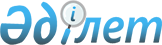 Об утверждении регламента государственной услуги "Выдача разрешения на проведение клинических исследований медицинских технологий"
					
			Утративший силу
			
			
		
					Приказ Министра здравоохранения Республики Казахстан от 5 ноября 2012 года № 767. Зарегистрирован в Министерстве юстиции Республики Казахстан 24 ноября 2012 года № 8117. Утратил силу приказом и.о. Министра здравоохранения Республики Казахстан от 20 мая 2014 года № 270      Сноска. Утратил силу приказом и.о. Министра здравоохранения РК от 20.05.2014 № 270 (вводится в действие по истечении десяти календарных дней после дня его первого официального опубликования).      В соответствии со статьей 34 Бюджетного кодекса Республики Казахстан и статьей 9-1 Закона Республики Казахстан от 27 ноября 2000 года «Об административных процедурах», ПРИКАЗЫВАЮ:



      1. Утвердить прилагаемый регламент государственной услуги «Выдача разрешения на проведение клинических исследований медицинских технологий».



      2. Департаменту науки и человеческих ресурсов Министерства здравоохранения Республики Казахстан (Телеуов М.К.):



      1) обеспечить государственную регистрацию настоящего приказа в Министерстве юстиции Республики Казахстан;



      2) после государственной регистрации настоящего приказа обеспечить его размещение на интернет-ресурсе Министерства здравоохранения Республики Казахстан.



      3. Департаменту юридической службы Министерства здравоохранения Республики Казахстан (Данаева Ж.Ж.) обеспечить официальное опубликование настоящего приказа в средствах массовой информации после его государственной регистрации в Министерстве юстиции Республики Казахстан.



      4. Контроль за исполнением настоящего приказа возложить на вице- министра здравоохранения Республики Казахстан Байжунусова Э.А.



      5. Настоящий приказ вводится в действие со дня его первого официального опубликования.      Министр                                    С. Каирбекова

Утвержден             

приказом Министра здравоохранения

Республики Казахстан      

от 5 ноября 2012 года № 767     

Регламент государственной услуги

«Выдача разрешения на проведение клинических исследований

медицинских технологий» 

1. Общие положения

      1. Настоящий Регламент государственной услуги «Выдача разрешения на проведение клинических исследований медицинских технологий» (далее - регламент) разработан в соответствии с пунктом 4 статьи 9-1 Закона Республики Казахстан от 27 ноября 2000 года «Об административных процедурах».



      2. Государственная услуга «Выдача разрешения на проведение клинических исследований медицинских технологий» (далее – государственная услуга) предоставляется Министерством здравоохранения Республики Казахстан (далее – уполномоченный орган) по адресу: город Астана, улица Орынбор, 8, Дом Министерств, подъезд № 5, кабинет 1142, телефон канцелярии: 8 (7172) 74-32-43.



      3. В настоящем Регламенте используются следующие определения:



      1) структурное подразделение – Департамент науки человеческих ресурсов уполномоченного органа;



      2) разрешение - приказ руководителя уполномоченного органа, на проведение клинических исследований медицинских технологий (далее - разрешение);



      3) сотрудник канцелярии - сотрудник канцелярии уполномоченного органа, ответственный за прием и регистрацию документов получателю государственной услуги;



      4) специалист - сотрудник структурного подразделения уполномоченного органа, ответственный за оказание государственной услуги;



      5) получатель государственной услуги – физическое или юридическое лицо, претендующее на получение разрешения;



      6) структурно-функциональные единицы - должностные лица, которые участвуют в процессе оказания государственной услуги (далее - СФЕ);



      7) ученый совет - консультативно-совещательный орган по вопросам развития медицинской и фармацевтической науки.



      4. Форма оказываемой  государственной услуги: не автоматизированная.



      5. Государственная услуга оказывается на основании:



      1) статьи 72 Кодекса Республики Казахстан от 18 сентября 2009 года «О здоровье народа и системе здравоохранения»;



      2) стандарта государственной услуги «Выдача разрешения на проведение клинических исследований медицинских технологий», утвержденный Постановлением Правительства Республики Казахстан от 10 сентября 2012 года № 1173 (далее - стандарт);



      3) приказа Министра здравоохранения Республики Казахстан от 12 ноября 2009 года № 697 «Об утверждении Правил проведения медико-биологических экспериментов, доклинических (неклинических) и клинических исследований» (зарегистрирован в Реестре государственной регистрации нормативных правовых актов под № 5932). 

2. Требования к оказанию государственной услуги.

      6. Информацию о месте нахождения и графике работы уполномоченного органа, порядке и ходе оказания государственной услуги можно получить на интернет-ресурсе уполномоченного органа www.mz.gov.kz.



      7. Сроки оказания государственной услуги указаны в пункте 7 стандарта.



      8. Основанием для отказа в предоставлении государственной услуги является представление получателем государственной услуги недостоверных сведений.



      9. Этапы оказания государственной услуги:



      1) прием документов получателя государственной услуги осуществляется в канцелярии уполномоченного органа по принципу «одного окна» в течение рабочего дня на основании графика работы по адресу: город Астана, улица Орынбор, 8, Дом Министерств, подъезд № 5, кабинет № 013;



      2) сотрудник канцелярии с момента обращения получателя государственной услуги:

      проверяет наличие всех представленных документов, указанных в заявлении;

      регистрирует в журнале регистрации обращений;

      передает документы руководителю уполномоченного органа;



      3) руководитель уполномоченного органа:

      ознакамливается с содержанием документов;

      налагает резолюцию;

      направляет в структурное подразделение, курирующее вопросы деятельности Ученого совета уполномоченного органа;



      4) структурное подразделение, Ученый совет осуществляет следующие функции:

      рассматривает документы и передает поступившие документы ответственному исполнителю;

      рассматривает заявки на проведение клинических исследований;

      проводит экспертизу представленных материалов;

      принимает решение о выдаче разрешения на проведение клинических исследований медицинских технологий;

      формирует материалы по результатам экспертизы;

      изготавливает проект приказа и передает руководителю уполномоченного органа для принятия окончательного решения;



      5) руководитель уполномоченного органа:

      решает вопрос о выдаче разрешения на проведение клинических исследований  медицинских технологий либо отказе в выдаче на основании заключения Ученого совета;



      6) ответственный исполнитель структурного подразделения:

      доводит до сведения получателя государственной услуги приказа о выдаче разрешения либо мотивированного ответа об отказе.



      10. Результатом оказания государственной услуги является:

      выдача разрешения на бумажном носителе;

      мотивированный отказ на бумажном носителе.



      11. Государственная услуга предоставляется при наличии документов, указанных в пункте 11 стандарта. 

3. Описание порядка действий (взаимодействия)

в процессе оказания государственной услуги

      12. Для получения государственной услуги получатель государственной услуги подает в уполномоченный орган документы, указанные в пункте 11 стандарта.



      13. Государственная услуга оказывается бесплатно.



      14. Государственная услуга предоставляется ежедневно в рабочие дни с 9-00 часов до 18-30 часов, с перерывом на обед с 13-00 часов до 14-30 часов. Выходные дни: суббота, воскресенье и праздничные дни. Прием осуществляется без предварительной записи и ускоренного обслуживания.



      15. Требования к информационной безопасности не предусмотрены.



      16. В процессе оказания государственной услуги участвуют следующие СФЕ:



      1) сотрудник канцелярии - принимает и регистрирует документы, передает пакет документов руководителю;



      2) специалист уполномоченного органа - формирует материалы по результатам экспертизы, изготавливает проект приказа и передает руководителю уполномоченного органа, доводит приказ до сведения получателя государственной услуги о положительном решении уполномоченного органа либо готовит мотивированный ответ об отказе;



      3) руководство уполномоченного органа - знакомится с содержанием документов, налагает резолюцию, направляет в структурное подразделение, курирующего вопросы деятельности Ученого совета; 



      4) структурное подразделение, Ученый совет - организует рассмотрение документов и передает поступившие документы на экспертизу члену Ученого совета;

      рассматривает заявки на проведение клинических исследований;

      проводит экспертизу материалов заявки; 

      принимает решение о выдаче разрешения на проведение клинических исследований медицинских технологий.



      17. Текстовое табличное описание последовательности и взаимодействие административных действий (процедур) каждой СФЕ с указанием срока выполнения каждого административного действия (процедуры) приведено в приложении 1 к настоящему регламенту.



      18. Схема функционального взаимодействия процесса по выдаче разрешения приведена в приложении 2 к настоящему регламенту.

Приложение 1            

к регламенту государственной услуги

«Выдача разрешения на проведение  

клинических исследований      

медицинских технологий»        

Описание последовательности и взаимодействие

административных действий (процедур) 

Таблица 1. Описание действий СФЕ

Приложение 2           

к регламенту государственной услуги

«Выдача разрешения на проведение 

клинических исследований     

медицинских технологий»      

Схема функционального взаимодействия процесса по выдаче

разрешения на проведение клинических исследований

медицинских технологий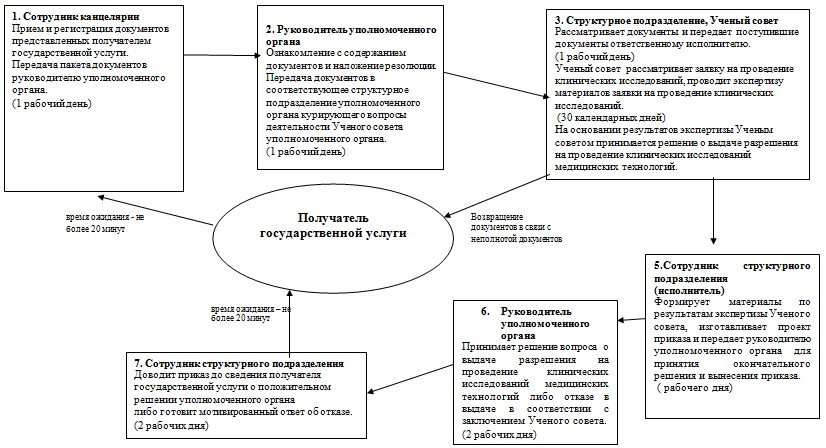       Общее время оказание государственной услуги: 30 календарных дней
					© 2012. РГП на ПХВ «Институт законодательства и правовой информации Республики Казахстан» Министерства юстиции Республики Казахстан
				Действия основного процесса (хода, потока работ)Действия основного процесса (хода, потока работ)Действия основного процесса (хода, потока работ)Действия основного процесса (хода, потока работ)Действия основного процесса (хода, потока работ)Действия основного процесса (хода, потока работ)Действия основного процесса (хода, потока работ)Действия основного процесса (хода, потока работ)№

действия

(хода,

потока

работ)123456Наимено-

вание СФЕСотрудник

канцелярииРуководи-

тель

уполномо-

ченного

органаСтруктурное

подразделение,

Ученый советСотрудник

структур-

ного под-

разделения

(исполни-

тель)Руково-

дитель

уполномо-

ченного

органаСотрудник

структур-

ного

подраз-

деления

(исполни-

тель)Наимено-

вание

действия

(процес-

са,

проце-

дуры,

операции)

и их

описаниеПроверка

наличия

всех

представ-

ленных

документов

указанных в

заявлении;

регистри-

рует в

журнале

регистрации

обращений;

передает

документы

руководи-

телю

уполномо-

ченного

органа;Ознаком-

ление с

содержа-

нием

докумен-

тов и

наложение

резолюции

Передача

докумен-

тов в

соот-

ветствую-

щее

структур-

ное

подраз-

деление

уполномо-

ченного

органа

куриру-

ющего

вопросы

деятель-

ности

Ученого

совета

уполномо-

ченного

органа.Рассмотрение

документов и

передача

поступивших

документов

ответственному

исполнителю.

Рассмотрение

заявки на

проведение

клинических

исследований,

проведение

экспертизы

материалов

заявки на

проведение

клинических

исследований.

На основании

результатов

экспертизы

принятие

решения о

выдаче

разрешения на

проведение

клинических

исследований

медицинских

технологий.Формиро-

вание

материалов

по резуль-

татам

экспертизы

Ученого

совета,

изготов-

ление

проекта

приказа и

передает

руководи-

телю

уполномо-

ченного

органа для

принятия

оконча-

тельного

решения и

вынесения

приказа.Решение

вопроса

о выдаче

разреше-

ния на

проведе*

ние

клиничес-

ких

исследо-

ваний

медицинс-

ких

техноло-

гий либо

отказе в

выдаче.Доведение

приказа о

положи-

тельном

решении

уполномо-

ченного

органа

либо

мотивиро-

ванного

ответа об

отказе

получателю

государст-

венных

услуг.Форма

завер-

шения

(данные,

документ,

организа-

ционно-

распоря-

дительное

решение)Регистрация

в журнале и

передача

пакета

документов.Наложение

резолюции

и

передача

в соот-

ветствую-

щее

подразде-

ление

курирую-

щее

вопросы

деятель-

ности

Ученого

совета

уполномо-

ченного

органа.Проведение

экспертизы

представленных

материалов.Изготов-

ление

проекта

приказа

либо

мотивиро-

ванного

ответа об

отказе.

Направ-

ление

руководи-

телю

уполномо-

ченного

органа.Вынесение

приказа о

выдаче

разреше-

ния либо

визиро-

вание

мотивиро-

ванного

ответа об

отказе.Доведение

приказа о

положи-

тельном

решении

уполномо-

ченного

органа

либо

мотивиро-

ванного

ответа об

отказе

получателю

государст-

венных

услуг.Сроки

испол-

нения1 рабочий

день1 рабочий

день1 рабочий день

и 30

календарных

дней2 рабочих

дня3 рабочих

дня2 рабочих

дняНомер

следую-

щего

действия234567